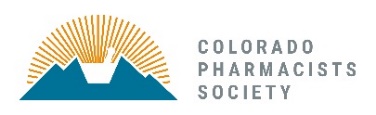 Colorado Pharmacists Society2851 S. Parker Rd., Suite 1210Aurora, CO 80014720-250-9585  www.copharm.com Colorado Pharmacists Society Group MembershipCPS group memberships apply to organizations or businesses that wish to enroll whole groups of technicians and/or pharmacists at one time for memberships in CPS, and thus qualify for group membership discounts for active pharmacists (normally a $205/year membership rate), active technicians (normally a $45/year membership rate), and active students (normally a $10/year membership rate). Additionally, depending on the size of the group, other enriched benefits may apply.  A member spreadsheet must be filled out in entirety and submitted to enroll individuals and submitted with a single payment. One primary contact person is required to enroll the group for the organization/business, but individuals’ information is required. All CPS correspondence is done via email; please ensure all email addresses are entered correctly for each individual.
Note: If your organization has <5 pharmacists and technician employees, please contact CPS for a case-by-case review: admin@copharm.org Colorado Pharmacists Society Group Membership Benefits Please send completed membership roster, group membership form, and payment to:Colorado Pharmacists Society2851 S. Parker Rd., Suite 1210Aurora, CO 80014Or:   Admin@copharm.org Questions: 720-250-9585Dues payments to the Colorado Pharmacists Society are not deductible as charitable contributions for federal income tax purposes. However, dues may be deducted as ordinary and necessary business expenses.Number of Individuals in GroupMembership Discount10-24 individuals10%25-49 individuals20%50+ individuals35%Group Name: Group Name: Group Name: Group Name: Address: Address: Address: Address: City: State: State: Zip: Contact Name: Contact Name: Contact Name: Contact Name: Contact Phone: Contact Phone: Contact Fax: Contact Fax: Contact Email: Contact Email: Contact Email: Contact Email: 